  Quieter than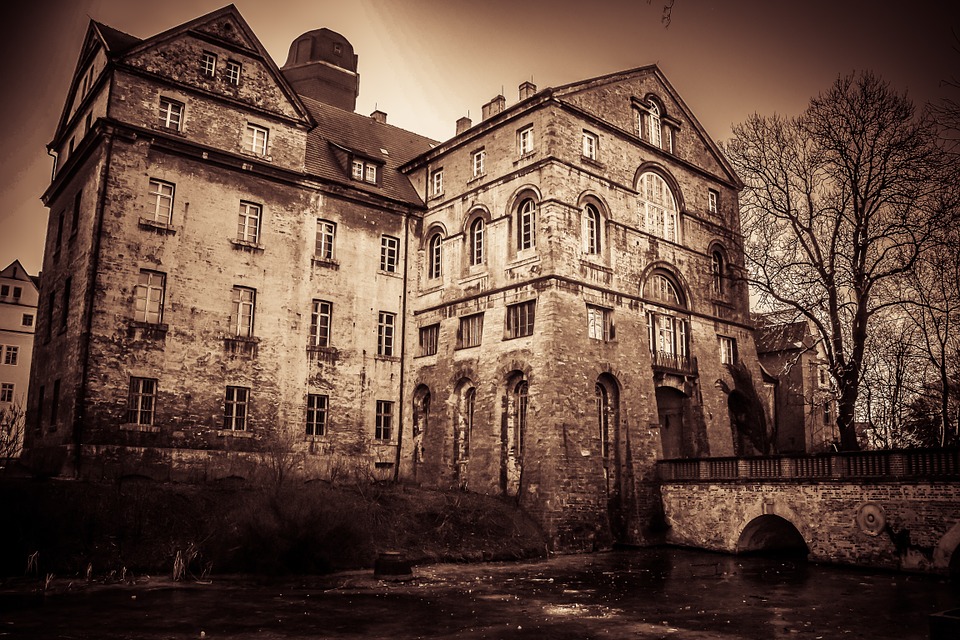 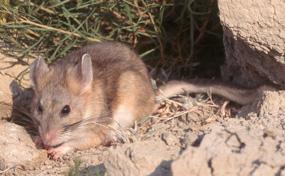 Quieter than a sleeping mouseQuieter than a libraryQuieter than an abandoned house Or the hopping of the fleaQuieter than a Sunday massQuieter than leaking gasQuieter than a moonlit nightOr Conor Mcgregor when he lost the fight.                          BY:AARON PERRY